     MÅNEDSPLAN FOR: APRIL    TEMA: VÅR   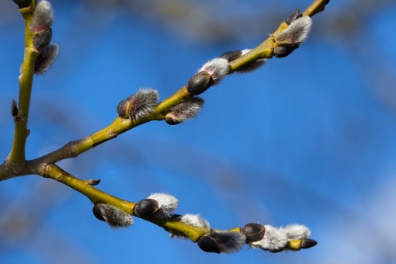 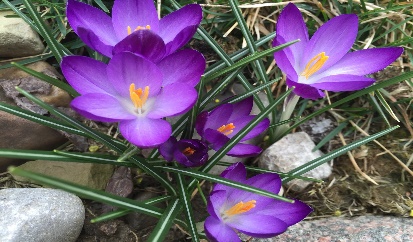 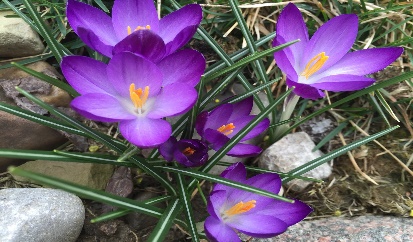 I denne måneden håper vi på fint vårvær med fine temperaturer slik at vi får oss noen lengre tur-dager ute med matpakken. Det blir dermed ikke satt opp så mange faste aktiviteter denne måneden, men vi tar det litt som det kommer. Det vil komme ut transponder melding dagen før heldagstur slik at dere vet hva de trenger med seg og at de ikke har ostesmørbrød for å varme i mikroen UKEMANDAGTIRSDAGONSDAGTORSDAGFREDAG14PÅSKEFERIE.SKOLE OG SFO ER STENGT, ELEV-FRI DAG. (SE SKOLERUTA)PLANLEGGINGSDAG.Frokost 8.00-8.45Frokost 8.00-8.30Rolig frilek inne.Utetid 8.45-9.00Fruktmåltid 14.30- 14.45Rolig aktivitet. Frilek.Frokost 8.00-8.30Rolig frilek inne.Utetid 8.45-9.00Fruktmåltid 14.30- 14.45Rolig aktivitet. Frilek.15Frokost 8.00-8.30Rolig frilek inne.Utetid 8.45-9.00Fruktmåltid 14.30- 14.45Rolig aktivitet. Frilek.Frokost 8.00-8.30Rolig frilek inne.Utetid 8.45-9.00Fruktmåltid 14.30- 14.45Rolig aktivitet. Frilek.Frokost 8.00-8.45Lek i gymsalen etter lunsj.Frokost 8.00-8.30Rolig frilek inne.Utetid 8.45-9.00Fruktmåltid 14.30- 14.45Rolig aktivitet. Frilek.Frokost 8.00-8.30Rolig frilek inne.Utetid 8.45-9.00Fruktmåltid 14.30- 14.45Rolig aktivitet. Frilek.16Frokost 8.00-8.30Rolig frilek inne.Utetid 8.45-9.00Fruktmåltid 14.30- 14.45Rolig aktivitet. Frilek.Frokost 8.00-8.30Rolig frilek inne.Utetid 8.45-9.00Fruktmåltid 14.30- 14.45Rolig aktivitet. Frilek.Frokost 8.00-8.45Ut på tur.Se etter vårtegn.Fruktmåltid ca. 14.30Frokost 8.00-8.30Rolig frilek inne.Utetid 8.45-9.00Fruktmåltid 14.30- 14.45Rolig aktivitet. Frilek.Frokost 8.00-8.30Rolig frilek inne.Utetid 8.45-9.00Fruktmåltid 14.30- 14.45Rolig aktivitet. Frilek.17Frokost 8.00-8.30Rolig frilek inne.Utetid 8.45-9.00Fruktmåltid 14.30- 14.45Rolig aktivitet. Frilek.Frokost 8.00-8.30Rolig frilek inne.Utetid 8.45-9.00Fruktmåltid 14.30- 14.45Rolig aktivitet. Frilek.Frokost 8.00-8-45. Se etter vårtegn.Begynne å pynte litt til 17.mai.Frokost 8.00-8.30Rolig frilek inne.Utetid 8.45-9.00Fruktmåltid 14.30- 14.45Rolig aktivitet. Frilek.Frokost 8.00-8.30Rolig frilek inne.Utetid 8.45-9.00Fruktmåltid 14.30- 14.45Rolig aktivitet. Frilek.